ZP-014/D/RZ/2022	Bydgoszcz, dn. 13.01.2023Dotyczy: postępowania o udzielenie zamówienia publicznego pn. „Wykonanie inteligentnego systemu zarządzania sieciami wod.-kan. Dostawa - etap II. Narzędzia do zarządzania systemem paszportyzacji. Część 2” (nr referencyjny ZP-014/D/RZ/2022).Wyjaśnienia treści Specyfikacji Warunków Zamówienia (dalej jako „SWZ”)Miejskie Wodociągi i Kanalizacja w Bydgoszczy - spółka z o.o. (dalej jako „Zamawiający”), w odpowiedzi na wnioski wykonawców o wyjaśnienie treści SWZ, złożone na podstawie art. 135 ust. 1 ustawy z dnia 11 września 2019 r. Prawo zamówień publicznych
(t.j. Dz.U. z 2022 r., poz. 1710 ze zm.; dalej jako „UPZP”), udostępnia treść zapytań wraz
z wyjaśnieniami:Pytania do załącznika nr 7 (wzór umowy)Pytanie 1:Wnosimy o zmianę punktu 6.1. i nadanie mu następującego brzmienia: „Wykonawca zobowiązuje się do przygotowania i przeprowadzenia szkoleń w zakresie wskazanym w pkt. 14 OPZ, nie później niż w terminie wynikającym z Harmonogramu Realizacji Przedmiotu Umowy (stanowiącego Załącznik nr 4 do Umowy). Szkolenia zostaną przeprowadzone w formie zdalnej.Wyjaśnienia Zamawiającego:Zamawiający nie zmienia treści SWZ.Pytanie 2:Wnosimy o zmianę punktu 6.4. i nadanie mu następującego brzmienia: „Wykonawca ma obowiązek zapewnić odpowiednio do wymagań OPZ wszelkie materiały i urządzenia (z wyłączeniem niezbędnego sprzętu komputerowego, na którym uczestnicy szkoleń będą pracować z SZD i SDD, zapewnianego przez Zamawiającego) do przeprowadzenia szkoleń. Podręczniki użytkownika w formie elektronicznej i dokumentacja administratora w formie elektronicznej, winny być przedstawione Zamawiającemu wraz z przedstawieniem do odbioru, odpowiednio, SZD i SDD.Wyjaśnienia Zamawiającego:Patrz Zmiana treści SWZ pkt 1 lit. a), b) i c) poniżej. Pytanie 3:Wnosimy o zmianę punktu 9.4.2. i nadanie mu następującego brzmienia: „Okres Gwarancji (okres, w którym Wykonawca zobowiązany jest do realizacji zobowiązań wynikających z Gwarancji) trwa dla poszczególnych elementów Przedmiotu Umowy od momentu udzielenia Gwarancji zgodnie z ust. 9.3. powyżej i kończy się, dla wszystkich elementów Przedmiotu Umowy, z upływem 5 lat od dnia podpisania Protokołu Odbioru Końcowego, z wyjątkiem Oprogramowania Producenckiego, o którym mowa w pkt 10.1.1. Umowy, co do którego Okres Gwarancji kończy się wraz z upływem okresu licencji udzielonej zgodnie z pkt 10.5. lit a. Umowy Okres Gwarancji w odniesieniu do poszczególnych elementów Przedmiotu Umowy ulegać będzie ponadto przedłużeniu zgodnie z treścią art. 581 Kodeksu Cywilnego.”Wyjaśnienia Zamawiającego:Zamawiający nie zmienia treści SWZ w proponowanym zakresie.Patrz Zmiana treści SWZ pkt 1 lit. g) poniżej.Pytanie 4:Wnosimy o zmianę punktu 14.2. lit. a i nadanie mu następującego brzmienia: „za każdy rozpoczęty dzień zwłoki Wykonawcy w stosunku do terminu realizacji Etapu 1 Realizacji Umowy (Koncepcja Realizacji Wdrożenia) określonego w Harmonogramie Realizacji Przedmiotu Umowy (przy czym za realizację Etapu Realizacji Umowy uznaje się datę podpisania Protokołu Odbioru dla tego Etapu)) – w wysokości 0,03 % Wynagrodzenia netto.”Wyjaśnienia Zamawiającego:Patrz Zmiana treści SWZ pkt 1 lit. d), e) i f) poniżej.Pytanie 5:Wnosimy o zmianę punktu 14.2. lit. b i nadanie mu następującego brzmienia: „za każdy rozpoczęty dzień zwłoki Wykonawcy w zakończeniu realizacji całości Przedmiotu Umowy rozumianego jako pozyskanie Protokołu Odbioru Końcowego, w stosunku do terminu przewidzianego w Harmonogramie Realizacji Przedmiotu Umowy dla Etapu 5 – w wysokości 0,05 % Wynagrodzenia netto.”Wyjaśnienia Zamawiającego:Patrz odpowiedź na Pytanie 4.Pytanie 6:Wnosimy o zmianę punktu 14.2. lit. c i nadanie mu następującego brzmienia: za każdą rozpoczętą godzinę zwłoki w realizacji Usługi Usuwania Wad (w realizacji „naprawy”) w zakresie „awarii krytycznych” w stosunku do terminów określonych zgodnie z pkt 9.5. powyżej – w wysokości 0,05 % Wynagrodzenia netto.Wyjaśnienia Zamawiającego:Patrz odpowiedź na Pytanie 4.Pytanie 7:Wnosimy o zmianę punktu 14.2. lit. d i nadanie mu następującego brzmienia: „za każdy rozpoczęty dzień zwłoki w realizacji Usługi Usuwania Wad (w realizacji „naprawy”) w zakresie awarii innych niż krytyczne, usterek oraz Wad Usługi Digitalizacji w stosunku do terminów określonych zgodnie z pkt. 9.5. powyżej – w wysokości 0,05 % Wynagrodzenia netto”Wyjaśnienia Zamawiającego:Patrz odpowiedź na Pytanie 4.Pytanie 8:Wnosimy o zmianę punktu 14.2. lit. e i nadanie mu następującego brzmienia: w przypadku naruszenia przez Wykonawcę obowiązku ochrony danych osobowych określonych w § 11 Umowy – w wysokości 0,05 % Wynagrodzenia netto za każdy przypadek naruszenia.Wyjaśnienia Zamawiającego:Patrz odpowiedź na Pytanie 4.Pytanie 9:Wnosimy o zmianę punktu 16.7 i nadanie mu następującego brzmienia: „W przypadku, gdy siła wyższa, o której mowa w niniejszym paragrafie, łącznie trwa dłużej niż 30 Dni, Zamawiający będzie uprawniony do odstąpienia od Umowy w drodze oświadczenia złożonego Wykonawcy ze skutkiem na Dzień doręczenia tego oświadczenia Wykonawcy, bez możliwości naliczenia kary umownej określonej w pkt. 14.2. lit. g, z uwzględnieniem postanowień zawartych w § 17 Umowy.”
Wyjaśnienia Zamawiającego:Odstąpienie, o którym mowa w pkt. 16.7. Umowy jest odstąpieniem spowodowanym okolicznościami siły wyższej, nie spowodowanym przyczynami leżącymi po stronie Wykonawcy. Odstąpienie w trybie pkt. 16.7. zgodnie z treścią Umowy nie uprawnia Zamawiającego do żądania od Wykonawcy kary umownej określonej w pkt. 14.2. lit. g) Umowy.Pytania do załącznika nr 8 (OPZ)Pytanie 10:Wnosimy o zmianę zapisów w pkt 5 harmonogram tabela pkt 3. Rozpoczęcie wytwarzania powinno rozpocząć się po zaakceptowaniu koncepcji wytwarzania i projektu oprogramowania. Koncepcja ma być dokumentem na wysokim poziomie organizującym cały proces jak i architekturę wytwarzanego oprogramowania. Cały proces wytwórczy ma być realizowany zgodnie z tym dokumentem. Terminy rozpoczęcia prac wytwórczych i koncepcji obecnie są równoległe w występuje istotna zależność podległości pomiędzy tymi produktami.Wyjaśnienia Zamawiającego:Zamawiający oczekuje, aby Wykonawca dostarczył i wdrożył System Digitalizacji Dokumentacji (SDD) w terminie określonym w OPZ. Termin wskazany w pkt. 3 pkt. 5 OPZ (Harmonogram realizacji – Etapy realizacji Projektu) określa jedynie wiążący Wykonawcę termin ukończenia określonego Etapu Realizacji Projektu.Pytanie 11:Wnosimy o wyjaśnienie pkt. 9.8.4 pkt a. Co zamawiający rozumie przez obsługę standardu? W dalszej części dokumentu Zamawiający wymaga dla komunikacji między modułami protokołu MQTT. Prosimy o jasną deklarację, którego protokołu aplikacja ma używać dla komunikacji sieciowej miedzy sobą?Wyjaśnienia Zamawiającego:Zamawiający nie narzuca protokołu komunikacji pomiędzy modułami.Patrz Zmiana treści SWZ pkt 2 lit. f), g), h), i), j) i k) poniżej.Pytanie 12:Wnosimy o jasną interpretacje pojęcia „zintegrowane” w kontekście stosowania zewnętrznych narzędzi - czy może być to forma wywołania raportu z tworzonej aplikacji poprzez link do zewnętrznego systemu narzędziowego i składowanych w nim raportów i statystyk?Zamawiający definiuje moduł raportów i statystyk, jak zewnętrzny zestaw narzędzi pkt 9.8.9, a jednocześnie w puncie 9.9.9 wymaga by wszystkie moduły systemy były zintegrowane.
Wyjaśnienia Zamawiającego:Integracja może odbywać się w formie wywołania raportu z tworzonej aplikacji poprzez link do zewnętrznego systemu narzędziowego i składowanych w nim raportów i statystyk.Pytanie 13:Wnosimy o wyjaśnienie: w punkcie 9.8.27 zamawiający definiuje 2 metody dla podpisu elektronicznego. Zapis rozumiemy jako realizację jednego z 2 sposobów podpisywania dokumentów?Wyjaśnienia Zamawiającego:System posiadający mechanizmy umożliwiające użycie jednego z dwóch rodzajów podpisów określonych w pkt. 9.8.27 Załącznika nr 8 do SWZ – OPZ spełnia wymagania Zamawiającego, zgodnie z treścią przywołanego postanowienia.Pytanie 14:Wnosimy o wyjaśnienia dotyczące pomieszczenia przeznaczonego do wykonania usługi digitalizacji: 1)	Jakiej wielkości (m2) będzie pomieszczenie lub pomieszczenia?2)	Czy Zamawiający udostępni Wykonawcy własne meble tj. stoły, krzesła, szafki do zagospodarowania w tymczasowej pracowni?3)	W jakich godzinach będzie można przeprowadzać usługę digitalizacji?4)	Czy będzie możliwa praca w dni ustawowo wolne od pracy?
Wyjaśnienia Zamawiającego:Zamawiający przewiduje udostępnienie Wykonawcy pomieszczenia o wielkości ok. 42 m2. Pomieszczenie będzie wyposażone w stoły i w krzesła. Usługi digitalizacji będą mogły być w siedzibie Zamawiającego wykonywane wyłącznie w dni robocze, w godzinach 6:50-14:50. Pytanie 15:Wnosimy o wyjaśnienie czy dokumenty przeznaczone do skanowania na skanerach przelotowych przed ich ze skanowaniem będzie można rozszyć, pozbawić zszywek spinaczy itp. a po zeskanowaniu ponownie zszyć?
Wyjaśnienia Zamawiającego:Rozszycie i ponowne zszycie dokumentacji przeznaczonej do skanowania na skanerach przelotowych jest możliwe. Pytanie 16:Wnosimy o modyfikacje zapisów OPZ w punkcie dotyczącym marginesów. Stosowanie marginesów naokoło dokumentu, ma wykazać, iż dokument nie został przypadkowo ucięty przez skanerzystów. W przypadku digitalizacji na skanerach przelotowych - takie zagrożenie nie występuje. W związku z powyższym prosimy o zmianę zapisów tak by stosowanie marginesów dotyczyło skanowania dokumentów na skanerach dziełowych.
Wyjaśnienia Zamawiającego:Patrz Zmiana treści SWZ pkt 2 lit. a) poniżej.Pytanie 17:Wnosimy o wyjaśnienie, w jakiej jakości (DPI) mają być wykonywane skany?Wyjaśnienia Zamawiającego:Dla dokumentacji aktowej 400dpi, dla dokumentacji kartograficznej i technicznej 600dpi.Pytanie 18:Wnosimy o wyjaśnienie zapisów, pkt. 12, podpunkt P. Zamawiający opisał min. parametry techniczno-funkcjonalne dla odwzorowania kolorów, tonalnego, rozdzielczości przestrzennej, równomierności oświetlenia oraz zniekształceń geometrycznych. W jaki sposób Zamawiający zamierza zweryfikować (prosimy o przedstawienie konkretnej metodologii) czy skanery dziełowe dostarczone przez Wykonawcę spełniają wymagania Zamawiającego?
Wyjaśnienia Zamawiającego:Pytanie nie dotyczy treści SWZ. Pytanie 19:Wnosimy o wyjaśnienia w pkt 12, j) . 5, w którym Zamawiający zawarł zapis Sprawdzenie poprawności formatu JP2K z zakładanymi parametrami – patrz pkt. 1.2. W dokumencie brak takowego punku a co za tym idzie opisu parametrów. Prosimy o udostępnienie schematu. Dodatkowo z dokumentacji nie wynika jednoznacznie czy plik JP2K jest generowany po stronie Wykonawcy digitalizacji czy też jest wykonywany z plików .TIFF przekazanych przez Wykonawcę na bufor - patrz schemat blokowy: Załącznik 8b/ rysunek 1 ogólna architektura systemu. Prosimy o jednoznaczną odpowiedź.
Wyjaśnienia Zamawiającego:Patrz Zmiana treści SWZ pkt 2 lit. b) i c) poniżej.Pytanie 20:Wnosimy o wyjaśnienie zapisów w punkcie 9.4.21 F)Zamawiający zawarł zapis o systemie, który musi umożliwiać weryfikację zgodności wzornika paskowego. W całym opisie procedury digitalizacji, Zamawiający nie zawarł informacji o wymogu digitalizacji wraz ze wzornikiem (jakimkolwiek).W związku z powyższym, prosimy o informację czy Zamawiający wymaga digitalizacji wraz ze wzornikiem, a jeśli tak, to prosimy o:• Podanie dokładnego opisu procedury weryfikacji poszczególnych parametrów,• Jaki wzorzec ma to być,• Jakie parametry dany wzorzec będzie weryfikował,• Gdzie należy go układać,• Z jaką częstotliwość z niego korzystać (co ile skanów),• Na jakich skanerach należy z niego korzystać.Wyjaśnienia Zamawiającego:Patrz Zmiana treści SWZ pkt 2 lit. d) poniżej.Pytanie 21:Wnosimy o wyjaśnienie z jakiego okresu (zakresu lat) pochodzi dokumentacja przeznaczona do digitalizacji?Wyjaśnienia Zamawiającego:Dokumentacje mają od kilku lat do kilkudziesięciu lat.Zmiana treści SWZZamawiający, działając na podstawie art. 137 ust. 1 UPZP zmienia treści SWZ:W SWZ, w załączniku nr 7 do SWZ- Wzór umowy:w pkt. 6.4. zdanie drugie o treści „Podręczniki użytkownika (20 egzemplarzy zarówno dla SZD, jak i dla SDD) i dokumentacja administratora (6 egzemplarzy zarówno dla SZD, jak i dla SDD) winny być przedstawione Zamawiającemu wraz z przedstawieniem do Odbioru, odpowiednio, SZD i SDD.” zastępuje się zdaniem: „Podręczniki użytkownika w formie elektronicznej i podręczniki  administratora w formie elektronicznej, winny być przedstawione Zamawiającemu wraz z przedstawieniem do Odbioru, odpowiednio, SZD i SDD.”;w pkt. 7.5. sformułowanie o treści „podręczników użytkownika (w ilości egzemplarzy – 20 sztuk) i podręczników administratora (w ilości egzemplarzy – 6 sztuk)” zastępuje się sformułowaniem: „podręczników użytkownika i podręczników administratora zgodnie z treścią pkt. 6.4. Umowy”;w pkt. 7.13. sformułowanie o treści „podręczników użytkownika (w ilości egzemplarzy – 20 sztuk) i podręczników administratora (w ilości egzemplarzy – 6 sztuk)” zastępuje się sformułowaniem: „podręczników użytkownika i podręczników administratora zgodnie z treścią pkt. 6.4. Umowy”;po pkt. 1.28. dodaje się nowy pkt 1.29. o treści „Wynagrodzenie netto – oznacza wynagrodzenie netto za wykonanie Umowy wskazane w § 8 Umowy”, a kolejne pkt. przyjmują odpowiednio numerację 1.30. i 1.31;treść pkt. 8.1. „Strony ustalają łączną wartość wynagrodzenia Wykonawcy za kompleksowe i prawidłowe wykonanie Umowy na kwotę netto […] zł (słownie: […]), do której zostanie doliczony podatek VAT w wysokości zgodnej z obowiązującymi przepisami prawa, to jest na kwotę brutto […] zł (słownie: […]) („Wynagrodzenie”).” zastępuje się treścią: „Strony ustalają łączną wartość wynagrodzenia Wykonawcy za kompleksowe i prawidłowe wykonanie Umowy na kwotę netto […] zł (słownie: […], „Wynagrodzenie netto”), do której zostanie doliczony podatek VAT w wysokości zgodnej z obowiązującymi przepisami prawa, to jest na kwotę brutto […] zł (słownie: […]) („Wynagrodzenie”).”;w pkt. 14.2. lit. a), b), c) d), e) sformułowanie „Wynagrodzenia” zastępuje się sformułowaniem „Wynagrodzenia netto”;w pkt. 10.5. lit. a) treść:„a) Licencje zostaną udzielone na okres trzech lat, chyba że w ramach jednorazowej opłaty producent danego Oprogramowania Producenckiego oferuje możliwość zawarcia Licencji na okres dłuższy – wówczas na najdłuższy możliwy okres oferowany w danej cenie przez producenta; Wykonawca gwarantuje, że Licencja nie zostanie wypowiedziana, a producent Oprogramowania Producenckiego nie będzie kwestionował skuteczności, ważności lub okresu obowiązywania Licencji;”zmienia się na treść:„a) „Licencje zostaną udzielone na okres trzech lat, chyba że w ramach jednorazowej opłaty producent danego Oprogramowania Producenckiego oferuje możliwość zawarcia Licencji na okres dłuższy – wówczas na najdłuższy możliwy okres oferowany w danej cenie przez producenta, przy czym Wykonawca każdorazowo zobowiązany jest zapewnić, aby udzielone Zamawiającemu Licencje na Oprogramowanie Producenckie trwały do momentu upływu 5 lat od dnia podpisania Protokołu Odbioru Końcowego (tzn. w przypadku pozyskania Licencji na okres 3 lat, Wykonawca z zachowaniem ciągłości uprawnień Zamawiającego do Oprogramowania Producenckiego wykupi kolejną Licencję na dane Oprogramowanie Producenckie na taki okres, aby obowiązywała ona do momentu upłynięcia 5 lat od dnia podpisania Protokołu Odbioru Końcowego); Wykonawca gwarantuje, że Licencja nie zostanie wypowiedziana, a producent Oprogramowania Producenckiego nie będzie kwestionował skuteczności, ważności lub okresu obowiązywania Licencji"W SWZ, w załączniku nr 8 do SWZ- OPZ:w pkt. 12. lit c) sformułowanie „Marginesy wokół zeskanowanego obiektu” zastępuje się sformułowaniem „Marginesy wokół zeskanowanego obiektu w przypadku zastosowania skanerów dziełowych”;w pkt. 12. lit c) po ppkt. o treści „JP2K – dla plików użytkowych – otrzymywany w procesie konwersji z formatu TIFF” dodaje się treść oraz tabelę:„Zamawiający dopuszcza tworzenie plików JP2K z plików źródłowych TIFF w etapie procesu digitalizacji.Parametry plików JP2K:w pkt. 12 lit. j) sformułowanie „Sprawdzenie poprawności formatu JP2K z zakładanymi parametrami – patrz pkt. 1.2” zastępuje się sformułowaniem „Sprawdzenie poprawności formatu JP2K z zakładanymi parametrami – patrz pkt. 12 lit. c)”;w pkt. 9.4.21. usuwa się treść:„f)	zgodność wzornika paskowego,”a kolejne litery przyjmują odpowiednio numerację f), g), itd.; w pkt. 12. lit. p) sformułowanie „skanery działowe” zastępuje się sformułowaniem „skanery dziełowe”.w pkt. 2 usuwa się treść:„MQTT – protokół transmisji danych zapewniający dobrą jakość transmisji w łączach o małych przepustowościach wykorzystywany do realizacji połączeń, subskrypcji i publikowania informacji w message brokerach.”w pkt. 9.8.4 treść:„System będzie posiadał obsługę standardów:a)	WSDL (Web Services Description Language),b)	XML (Extensible Markup Language,c)	XMLsig (XML-Signature Syntax and Processing),d)	XSD (ang. XML Schema Definition) w celu weryfikacji dokumentów w przypadku ich wymiany w formacie XML,e)	XSLT (Extensible Stylesheet Language Transformation),”zmienia się na treść:„Zamawiający nie narzuca protokołu komunikacji pomiędzy modułami”w pkt. 9.9.11 treść:„Komunikacja pomiędzy poszczególnymi modułami systemu będzie się odbywała z wykorzystaniem tablic bazy danych i protokołu MQTT.”zmienia się na treść:„Komunikacja pomiędzy poszczególnymi modułami systemu będzie się odbywała z wykorzystaniem tablic bazy danych i protokołów sieciowych”w pkt. 9.11.5 usuwa się treść:„– MQTT, mosquito, Python”w pkt. 2 usuwa się treść:„WSDL – [ang. Web Services Description Language] - język definiowania usług sieciowych umożliwiających automatyczną komunikację danych pomiędzy systemami teleinformatycznymi.”XMLsig – [ang. XML-Signature Syntax and Processing] – struktura definiująca składnię dla elektronicznie podpisywanych dokumentów XML.”w pkt. 2 usuwa się treść:„FORMAT XSLT - [ang. Extensible Stylesheet Language Transformation]- oparty na XML język przekształceń dokumentów XML. Pozwala na przetłumaczenie dokumentów z jednego formatu XML na dowolny inny format zgodny ze składnią XML, jak również na zwykły HTML i czysty tekst. XSLT jest kompletny w sensie Turinga.”Powyższe wyjaśnienia i zmiany należy uwzględnić w treści składanych ofert. W imieniu Zamawiającego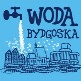 MIEJSKIE WODOCIĄGI I KANALIZACJA 
w Bydgoszczy - sp. z o.o.ULICA TORUŃSKA 103  *  85-817 BYDGOSZCZ  *  SKRYTKA POCZTOWA 604MIEJSKIE WODOCIĄGI I KANALIZACJA 
w Bydgoszczy - sp. z o.o.ULICA TORUŃSKA 103  *  85-817 BYDGOSZCZ  *  SKRYTKA POCZTOWA 604MIEJSKIE WODOCIĄGI I KANALIZACJA 
w Bydgoszczy - sp. z o.o.ULICA TORUŃSKA 103  *  85-817 BYDGOSZCZ  *  SKRYTKA POCZTOWA 604KONTO BANK PEKAO S.A. II O BYDGOSZCZNr 73 1240 3493 1111 0000 4305 9142REGON 090563842NIP 554 030 92 41Nr KRS: 0000051276 Sąd Rejonowy w BydgoszczyXIII Wydział Gospodarczy Krajowego Rejestru SądowegoWysokość kapitału zakładowego: 366 101 500,00 złKONTO BANK PEKAO S.A. II O BYDGOSZCZNr 73 1240 3493 1111 0000 4305 9142REGON 090563842NIP 554 030 92 41Nr KRS: 0000051276 Sąd Rejonowy w BydgoszczyXIII Wydział Gospodarczy Krajowego Rejestru SądowegoWysokość kapitału zakładowego: 366 101 500,00 złZARZĄD SPÓŁKI:Prezes   Zarządu   -   mgr inż.  Stanisław DrzewieckiCzłonek Zarządu   -   mgr Ewa SzczepkowskaCzłonek Zarządu   -   mgr inż.  Włodzimierz SmoczyńskiTELEFON: 52 586 06 00FAX: 52 586 05 9352 586 05 83adres e-mail:    wodkan@mwik.bydgoszcz.pladres WWW:  http://www.mwik.bydgoszcz.plParametrWartośćFormat pliku (File format)Part 1 (.jp2)Profil (Profile)Rsiz=2 (Profile 1)Rozmiar obrazu (Image size)Taki sam jak – TIFFKompresja (Typical compression)8:1Kafle (Tiling)1024x1024Pochodzenie obrazu i kafelka (Image and tile origin)XOsiz = YOsiz = XTOsiz = YTOsiz = 0Liczba komponentów (Number of components)Csiz = 3Głębia (Bit depth)Ssiz = 24Podpróbkowanie (Subsampling)XRsiz = YRsiz = 1Kolejnośc progresji (Progression order)RPCLLiczba rozkładów. Poziomy (Number of decomp. Levels)5 (or 6)Liczba warstw jakości (Number of quality layers)12 (logarithmic)Rozmiar bloku kodu (Code block size (xcb = ycb))6Transformacja (Transformation)9-7 irreversibleRozmiar okręgu (Precinct size)256x256 for first two decomp. levels, 128 by 128 for lower levelsObszar zainteresowania (Regions of Interest)NoRozmiar bloku kodu (Code block size)64x64Znaczniki TLM (TLM markers)Yes “R”Obejście (Bypass)YesPrzestrzeń kolorów (Colour-space)sRGB (restricted ICC profile)„Członek Zarządumgr Ewa Szczepkowskapodpis nieczytelnyPrezes Zarządumgr inż. Stanisław Drzewieckipodpis nieczytelny